                  HRVATSKA DEMOKRATSKA ZAJEDNICA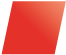 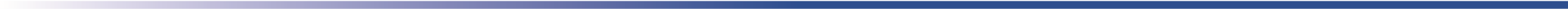 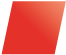 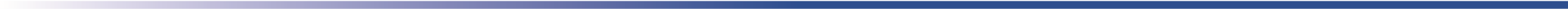                                                                                                                   GRADSKO/OPĆINSKO IZBORNO POVJERENSTVO 			  			                                                    ______________________________Na temelju članka 9. stavak 3. Pravilnika o unutarstranačkim izborima u Hrvatskoj demokratskoj zajednici – integralna verzija, Ur.br: 05-20/768 od 19. listopada 2020. godine, općinsko/gradsko izborno povjerenstvo HDZ-a općine/grada ____PROLOŽAC____, na sjednici održanoj _3__. __rujna____ 2021. godine, donijelo je:N A P U T A K O NAČINU, ROKOVIMA I UVJETIMA KANDIDIRANJA ZA PREDSJEDNIKA I POTPREDSJEDNIKE OPĆINSKE/GRADSKE ORGANIZACIJE HDZ-a ____PROLOŽAC_______Članovi HDZ-a općinske/gradske organizacije HDZ-a općine/grada ____PROLOŽAC_____ s biračkim pravom, mogu se, sukladno odredbama Pravilnika o unutarstranačkim izborima u HDZ-u, kandidirati na neposrednim izborima koji će se održati 17. listopada 2021. godine za:predsjednika općinske/gradske organizacije HDZ-a potpredsjednike općinske/gradske organizacije HDZ-a  Kandidature za izbor predsjednika i potpredsjednika s najmanje 3% odnosno ___7__ potpisa podrške članova HDZ-a s biračkim pravom kandidati moraju podnijeti na propisanim obrascima općinskom/gradskom izbornom povjerenstvu HDZ-a općine/grada ___PROLOŽAC____, najkasnije do 2. listopada 2021. godine do 24,00 sati.Obrasci kandidature se mogu od _17_. ____rujna____ 2021. godine osobno preuzeti i popuniti u općinskom/gradskom izbornom povjerenstvu HDZ-a općine/grada ____PROLOŽAC_____, na adresi ___TRG DR. FRANJE TUĐMANA 1_____, ___PROLOŽAC____, nakon čega će izborno povjerenstvo kreirati obrazac za prikupljanje potpisa potpore kandidaturi, koji će se kandidatima dostaviti na e-mail adresu naznačenu na obrascu kandidature ili neposredno uručiti.Obrasci kandidature se mogu preuzeti svakim danom od _8__,00 do _12_,00 sati, uz prethodnu najavu izbornom povjerenstvu na e-mail: __ ellu.stolarija@gmail.com ______ ili tel: ___0996898541____.Općinsko/gradsko izborno povjerenstvo HDZ-a će najkasnije u roku od 48 sati od isteka roka za podnošenje kandidatura provjeriti pravovaljanost kandidatura i utvrditi konačne liste kandidata za predsjednika i potpredsjednike općinske/gradske organizacije HDZ-a _____PROLOŽAC______ navodeći kandidate na listi prema abecednom redu prezimena, te ih javno objaviti a obavezno na mrežnoj stranici HDZ-a teritorijalne organizacije HDZ-a (općinske, gradske županijske), najkasnije do 4. listopada 2021. do 24,00 sati.Ur.broj: ___________0511-2021-31_________Proložac______, _14_. ___rujna_____ 2021.PredsjednikOIP-a/GIP-a HDZ-a___PROLOŽAC___________________________________Ante Radeljić________